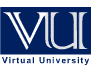 Assignment No. 03
Semester Fall 2019CS508 - Modern Programming LanguagesTotal Marks: 20Due Date:16 January 2020InstructionsPlease read the following instructions carefully before solving & submitting assignment:It should be clear that your assignment will not get any credit if:The assignment is submitted after due date.The submitted assignment does not open or file is corrupt.The assignment is completely or partially copied from (other student, handouts or internet).Student ID is not mentioned in the assignment File or name of file is other than student ID.The assignment is not submitted in .rar format. If you do not submit any of the above mentioned file 50% marks per file will be deducted.ObjectiveThe objective of this assignment is to give hands on practice on Java programming language.Lectures Covered: This assignment covers Lecture # 27 – 31InstructionsPlease read the following instructions carefully before solving & submitting assignment:It should be clear that your assignment will not get any credit if:The assignment is submitted after due date.The submitted assignment does not open or file is corrupt.The assignment is completely or partially copied from (other student, handouts or internet).Student ID is not mentioned in the assignment File or name of file is other than student ID.The assignment is not submitted in .rar format. If you do not submit any of the above mentioned file 50% marks per file will be deducted.ObjectiveThe objective of this assignment is to give hands on practice on Java programming language.Lectures Covered: This assignment covers Lecture # 27 – 31InstructionsPlease read the following instructions carefully before solving & submitting assignment:It should be clear that your assignment will not get any credit if:The assignment is submitted after due date.The submitted assignment does not open or file is corrupt.The assignment is completely or partially copied from (other student, handouts or internet).Student ID is not mentioned in the assignment File or name of file is other than student ID.The assignment is not submitted in .rar format. If you do not submit any of the above mentioned file 50% marks per file will be deducted.ObjectiveThe objective of this assignment is to give hands on practice on Java programming language.Lectures Covered: This assignment covers Lecture # 27 – 31Problem Statement:You are required to create a multithreaded java console application which will read a text file and write processed output in another text file.The program will be able to read the text file provided named input.txt using a separate thread.Calculate the number of characters in the file as per your student id.Last number of your student id is the character your program will calculate from the given list below.Output the result on the screen.Create a new thread which will create an output file and store the result in that file.Output.gif has been attached with this Assignment file please observe this file carefully your program’s output must be like this output file.Problem Statement:You are required to create a multithreaded java console application which will read a text file and write processed output in another text file.The program will be able to read the text file provided named input.txt using a separate thread.Calculate the number of characters in the file as per your student id.Last number of your student id is the character your program will calculate from the given list below.Output the result on the screen.Create a new thread which will create an output file and store the result in that file.Output.gif has been attached with this Assignment file please observe this file carefully your program’s output must be like this output file.Problem Statement:You are required to create a multithreaded java console application which will read a text file and write processed output in another text file.The program will be able to read the text file provided named input.txt using a separate thread.Calculate the number of characters in the file as per your student id.Last number of your student id is the character your program will calculate from the given list below.Output the result on the screen.Create a new thread which will create an output file and store the result in that file.Output.gif has been attached with this Assignment file please observe this file carefully your program’s output must be like this output file.